ANEXO II, DECLARACIÓN RESPONSABLE (ÚNICO PROPIETARIO/A - USUFRUTUARIO/A)SUBVENCIÓNS, EN RÉXIME DE CONCORRENCIA COMPETITIVA, PARA A CONVOCATORIA PARA  O FOMENTODE ALUGUEIRO  E CREACIÓN DE BOLSA DE VIVENDAS DISPOÑIBLE NO RURAL, DO PROGRAMA “Y PARA VIVIR LUGO”, ANUALIDADE 2024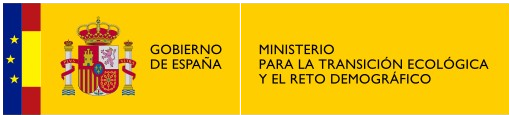 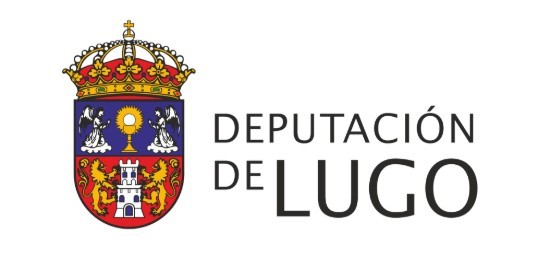 DECLARO RESPONSABLEMENTE:                                           En nome propio             En nome do meu representado/aQue coñece e acepta as bases da convocatoria e os compromisos que nela inclúense.Autoriza ou non a que se solicite por parte da Deputación Provincial de Lugo, de ser o caso, os certificados de atoparse ao corrente das súas obrigacións tributarias e fronte á seguridade social impostas polas disposicións vixentes á Axencia Estatal da Administración Tributaria,  á Axencia Tributaria de Galicia, á Tesourería Xeral da Seguridade social e ao Servizo de Recadación Provincial.	           SI   	                                                      NON	A habilitación como dirección electrónica a sinalada na solicitude. (Anexo I).Que autoriza á Deputación Provincial de Lugo a realizarlle comunicacións a través do correo electrónico indicado na solicitude, para o procedemento de concesión de axudas promovido nestas bases.                                 SI       	                                                 NON	Que cumpre os requisitos establecidos no artigo 13 da Lei 38/2003, do 17 de novembro, Xeneral de Subvencións, e no artigo 10 da Lei 9/2007 do 13 de xuño Subvenciones de Galicia, para obter a condición de beneficiario.Que non ten pendente de xustificación subvenciones anteriores coa Deputación Provincial de Lugo.Solicitou ou se lle concederon outras axudas ou subvencións por outras Administracións Públicas ou entidades públicas ou privadas, para a mesma actuación subvencionarlle.	SI   	                                                      NON	No caso de contestar SI, cubrir o seguinte cadro:Que a vivenda dispón das condicións mínimas de habitabilidade: licenza de primeira de ocupación ou cédula de habitabilidade, que permita o alugueiro da vivenda de forma inmediata e ter unhas condicións de legalidade para todos os efectos (con permisos e licenzas necesarias en vigor).Que a vivenda dispón de póliza de seguro en vigor.Que se compromete a manter o prezo do alugueiro da vivenda conforme aos prezos de mercado durante a vixencia da bolsa de vivendas.Que o importe da primeira mensualidade reducirase nun 50%.Que se compromete a manter o cumprimento das anteditas obrigacións durante a vixencia das bases.E para que así conste e produza os efectos oportunos, firmo a presente:En                           , a       de                de 202_            O/A solicitante / representante legal -SR. PRESIDENTE DA DEPUTACIÓN PROVINCIAL DE LUGO- SECCIÓN DE PROMOCIÓN ECONÓMICA E EMPREGO                                                                                           SOLICITANTE 1 en calidade de:SOLICITANTE 1 en calidade de:SOLICITANTE 1 en calidade de:Nome/Denominación social:                                                                       Nome/Denominación social:                                                                       NIF:                               Enderezo:                                                                                                                                             Enderezo:                                                                                                                                             Enderezo:                                                                                                                                             CP:             Localidade:                                 Provincia:                                      DATOS DO REPRESENTANTEDATOS DO REPRESENTANTEDATOS DO REPRESENTANTENome e apelidos:                                                                                           Nome e apelidos:                                                                                           NIF:                                     Enderezo a efectos de notificación:                                                                                                                              Enderezo a efectos de notificación:                                                                                                                              Enderezo a efectos de notificación:                                                                                                                              CP:             Localidade:                                 Provincia:                                     Teléfono:                                             E-mail:                                                                                                             E-mail:                                                                                                                  ENTIDADE Á QUE SE LLESOLICITOU A AXUDA OU SUBVENCIÓNIMPORTE SOLICITADOESTADOESTADOIMPORTE CONCEDIDO     ENTIDADE Á QUE SE LLESOLICITOU A AXUDA OU SUBVENCIÓNIMPORTE SOLICITADOCONCEDIDA PENDENTEIMPORTE CONCEDIDO